Nom: NewtonNom complet: Isaac NewtonNationalité: AngleterrePériode de temps: 1642 a 1729Œuvre: Philosophie naturalis principia mathematicaDécouverte: télescope a Miroir Lumière blanche est composé de toute les couleur Gravitation universelle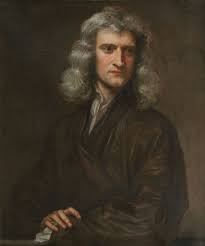 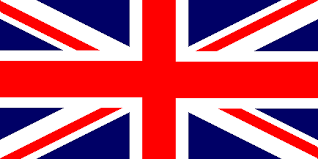 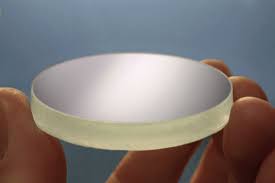 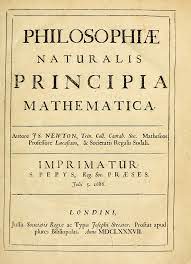 